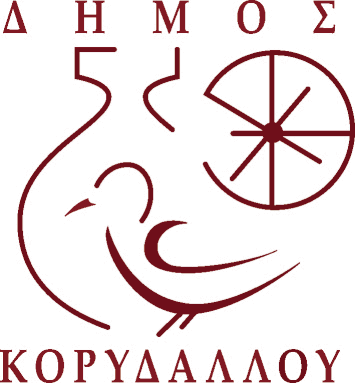 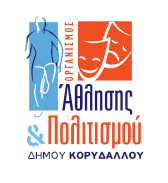 Summer Camp 2022                                                                   Ημερομηνία εγγραφής: ....…./..……./2022ΣΤΟΙΧΕΙΑ ΑΙΤΟΥΝΤΟΣ Ονοματεπώνυμο παιδιού ___________________________________________________________________Έτος γέννησης______ Σχολείο που φοιτά: ______________________________________________________Σχολείο που επιθυμείτε να συμμετάσχει (σημειώστε με Χ):            1ο  Δημοτικό □           2ο Δημοτικό □                   6ο-8ο Δημοτικό □                             9ο Δημοτικό □Όνομα- Επώνυμο Πατέρα:___________________________________________________________________Όνομα- Επώνυμο Μητέρας:__________________________________________________________________Τηλέφωνο κινητό Πατέρα:______________________________ Μητέρας:_____________________________E-mail: ___________________________________________________________________________________Άλλα τηλέφωνα επικοινωνίας:________________________________________________________________Διεύθυνση κατοικίας : _______________________________________________________    T.K: __________Ποιος θα παραλαμβάνει το παιδί κατά την αποχώρηση (ονοματεπώνυμο και ιδιότητα-σχέση με το παιδί): 1. _______________________________________________________________________________________2. _______________________________________________________________________________________ΕΙΔΙΚΕΣ ΠΛΗΡΟΦΟΡΙΕΣ ΓΙΑ ΤΟ ΠΑΙΔΙ:  Αναφέρατε αν υπάρχουν προβλήματα: Ακοής:__________________   Όρασης: ________________________ Αλλεργίες:  _______________________Παθολογικά προβλήματα:____________________________________________________________________Φαρμακευτική αγωγή:_______________________________________________________________________ Κολυμβητική ικανότητα: Kαλή: □ Mέτρια: □ Kαθόλου: □ Άλλο που θεωρείτε σημαντικό και πρέπει να το γνωρίζουμε για την ασφάλεια του παιδιού: ____________________________________________________________________________________________________________________________________________________________________________________Επιθυμώ  Α΄ αποχώρηση  : 13:45  έως 14:00  □ Οικονομική συμμετοχή 1ο παιδί 130ευρώ/ 2ο παιδί  90 ευρώΕπιθυμώ  Β΄ αποχώρηση  : 15:15  έως 15:30  □  Οικονομική συμμετοχή 1ο παιδί 150ευρώ/ 2ο παιδί 100 ευρώ                                                3ο παιδί δωρεάνΥΠΕΥΘΥΝΗ ΔΗΛΩΣΗΕπιτρέπω στο παιδί μου να συμμετάσχει σε αθλητικές δραστηριότητες, εκπαιδευτικές εκδρομές, στο πρόγραμμα κολύμβησης (πισίνα ή θάλασσα), τηρώντας  πάντα το υγειονομικό πρωτόκολλο.Δηλώνω υπεύθυνα ότι έχω ενημερωθεί για τις δράσεις, και μπορεί να συμμετέχει με ασφάλεια στο πρόγραμμα «Summer Camp 2022».             ΟΝΟΜΑΤΕΠΩΝΥΜΟ & ΥΠΟΓΡΑΦΗ ΚΗΔΕΜΟΝΑ                                                    Κορυδαλλός …… /...... /2022